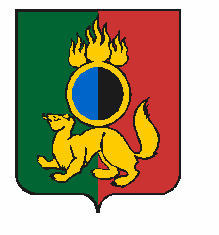 АДМИНИСТРАЦИЯ ГОРОДСКОГО ОКРУГА ПЕРВОУРАЛЬСКПОСТАНОВЛЕНИЕг. ПервоуральскПОСТАНОВЛЯЕТ:02.12.2020№2334Об утверждении Положения об осуществлении экологического просвещения и формирования экологической культуры на территории городского округа Первоуральск В соответствии с Федеральным законом от 06 октября 2003 года № 131-ФЗ «Об общих принципах организации местного самоуправления в Российской Федерации, статьей 74 Федерального закона от 10 января 2002 года № 7-ФЗ «Об охране окружающей среды» статьей 15 Закона Свердловской области от 20 марта 2006 года № 12-ОЗ «Об охране окружающей среды на территории Свердловской области», Администрация городского округа Первоуральск Утвердить Положение об осуществлении экологического просвещения и формирования экологической культуры на территории городского округа Первоуральск (прилагается).Настоящее постановление опубликовать в газете «Вечерний Первоуральск» и разместить на официальном сайте городского округа Первоуральск в информационно-телекоммуникационной сети «Интернет» по адресу: www.prvadm.ru.Контроль за исполнением настоящего постановления возложить на заместителя Главы Администрации городского округа Первоуральск по жилищно-коммунальному хозяйству, городскому хозяйству и экологии Д.Н. Полякова.Глава городского округа ПервоуральскИ.В. Кабец